П Р А К Т И Ч Е С К А Я   Р А Б О Т А  № 25-26Тема работы: «Создание презентации в режиме конструктора. Оформление и демонстрация презентации»Цель работы: - освоить основные приемы формирования структуры слайдов, их оформления.Оборудование:   1.   ПЭВМКарточки-заданияИнструкционные карты OC Windows Программа PowerPointТетради  для ПР.Ход работы.Включить ПКЗапустить программу PowerPointВнимательно ознакомиться с окном программы.Создать простую презентацию по предложенному образцу:    ____________________________________________________________________________1-й слайд - обложка: КМББАНКБанк Кредитования Малого Бизнеса2-й слайд:КРЕДИТЫМАЛОМУ БИЗНЕСУПО ПРОГРАММЕ КРЕДИТОВАНИЯ ЕБРРЕсли вы занимаетесь бизнесом...Если вы работаете в нашем городе...Если вы уже имеете опыт работы в сфере торговли, производства или услуг...3-й слайд:Цели кредитования:Увеличение оборотных средствИнвестиционные цели4-й слайд:Наши условия: Сумма - до 155000 долларов США или эквивалент в рублях и евро Срок кредитования - до 24 месяцев Клиенты - предприниматели и предприятия с численностью персонала до 100человек5-й слайд:Почему у нас? Выгодные условия кредитования Быстрое принятие решений - до 14 дней Гибкий подход к выбору и оценке залогов Удобные схемы погашения Кредитная линия постоянным клиентам Долгосрочное сотрудничество с надежными партнерами Помощь при оформлении документов6-й слайд:Что нужно знать?
Возможное обеспечение:
- автотранспорт
- недвижимое имущество (жилое и нежилое), находящееся в собственности
- имеющееся или приобретаемое оборудование (производственное, торговое и пр.
- товары
- векселя банка
- высоколиквидное имущество клиента
- личное имущество
* Залогодателем может являться любое третье лицо (юридическое или физическое)

Погашение кредитов:
- равными долями ежемесячно
- раз в две недели (проценты с выплаченной части долга не взимаются)
- при сезонном характере бизнеса порядок погашения согласовывается дополнительно
7-й слайд:Необходимые документы: Заявка на предоставление кредита (банковская форма) Копии документов: устав, учредительный договор, свидетельство о государственной регистрации, решение о создании предприятия, копии приказов о назначении директора и гл. бухгалтера Копии паспортов директора, главного бухгалтера и учредителей Квартальные отчеты (баланс, форма №2, справка к форме №2, форма №5) за два последних отчетных периода, заверенные налоговой инспекцией Выписка о движении средств по расчетным счетам за последние 6 месяцев, заверенную банками (из каждого банка) Справка о действующих кредитах в других банках, заверенная печатью банка, по состоянию на дату подачи заявки на кредит, копии кредитных и обеспечительных договоров; справки о наличии или отсутствии картотеки №2 (по каждому из обслуживающих банков) Список дебиторов и кредиторов Заявителя на момент подачи заявки Список основных средств;  копии документов, подтверждающих право собственности на основные средства и на имущество, предлагаемое в залог Список ТМЗ (товары, готовая продукция, сырье, п/фабрикаты) на дату подачи заявки Копии договоров аренды помещений и транспорта, договоров о совместной деятельности Справка о предыдущей деятельности и перспективы развития Фирмы-Заявителя8-й слайд:Что необходимо сделать? Позвонить нам и договориться о встрече с кредитным экспертом Подготовить необходимые документы и передать их эксперту Показать кредитному эксперту свое предприятие Обсудить условия кредитования Получить решение кредитного комитета9-й слайд:Наш адрес:344000, Ростов-на-Дону              ул. Шаумяна, 11аТелефон: (8632) 907053                             917134________________________________________________________________________________________По своему усмотрению к слайдам подобрать рисунки, а к 3-му слайду график с тремя возрастающими линиями.Произвести необходимое оформление слайдов:Изменение фонаИзменение оформления каждого слайдаИзменение цветовой гаммы слайдаИзменение цвета текстаИзменение цвета полей вводаДля всех объектов каждого слайда произвести добавление различных эффектов анимацииПоочередно выводя на экран слайды произвести настройку различных параметров анимации:Вид используемого эффектаСкорость демонстрацииВремя задержкиПоследовательность чередования эффектов др.Произвести вставку различных звуковых эффектов в каждый слайд презентации:Стандартных звуковФрагментов звуковых файловПроизвести настройку звуковых эффектовПроизвести настройку сменяемости объектов внутри каждого слайдаУстановить режим демонстрации презентации со сменой слайдов по щелчкуПросмотреть презентацию в данном режимеУстановить режим демонстрации презентации с автоматической сменой слайдовПросмотреть презентацию в данном режимеСохранить файл данной презентации в своей личной папке под именем presentЗакрыть презентациюЗакрыть окно программы PowerPointВыключить ПКИнструкционная картаНаименование и номер ПР: Практическая работа № 25-26 «Создание презентации в режиме конструктора. Оформление и демонстрация презентации»Цель работы: освоить основные приемы формирования структуры слайдовОборудование: 1. ПЭВМКарточки-заданияИнструкционные карты OC WindowsПрограмма Power PointДискиТетради  для ПР.Ход работы.Задание 1. Включить ПК.Порядок выполнения: - включить на передней панели системного блока кнопку [Power] и кнопку на передней панели монитораЗадание 2-3.Запустить программу PowerPointПорядок выполнения: - двойной щелчок на значке программы внимательно ознакомиться с окном программыЗадание 4.Создать простую презентацию по предложенному образцуДействия с полями ввода:Перетаскивание:выделить поле (щелчок на нем)перетащить мышью на новое местоИзменение размеров:выделить поле (щелчок на нем)перетаскивать маркеры выделения в нужном направленииУдаление:выделить поле (щелчок на нем)перетаскивать маркеры выделения в нужном направлении Добавление нового слайда:сделать текущим слайд, перед которым надо добавитьщелчок на кнопке создать слайд (на панели КОМАНДЫ)выбрать авторазметку в открывшемся диалоговом окне (т.е. выбрать стиль слайда)Задание 5.По своему усмотрению к слайдам подобрать рисункиПорядок выполнения: Добавление рисунков из файла:Меню ВСТАВКАКоманда РИСУНОККоманда ИЗ ФАЙЛАВ открывшемся диалоговом окне выбрать нужный файл с картинкойЩелчок на кнопке ВСТАВИТЬВставка объектов из коллекции MicrosoftClipGallery:Меню ВСТАВКАКоманда РИСУНОККоманда КАРТИНКИВ нижней части ОБЛАСТИ ЗАДАЧ выбрать пункт УПОРЯДОЧИТЬ КАРТИНКИВ открывшемся списке коллекций выбрать   КОЛЛЕКЦИИ MICROSOFTOFFICEПросмотреть предложенные категории картинок и выбрать нужнуюРаскрыть список на картинке и выбрать команду КОПИРОВАТЬПравый щелчок на слайдеКоманда ВСТАВИТЬИзменение размеров картинок.выделить объект (щелчок на нем)перетаскивать маркеры выделения в нужном направленииХудожественные надписи коллекции WordArt.щелчок на кнопке ДОБАВИТЬ ОБЪЕКТ WORDART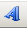 в открывшемся диалоговом окне выбрать стиль надписи (щелчок на нужной надписи)в следующем окне ввести нужную надпись, выбрав для нее тип, размер и способ начертания шрифтащелчок на кнопке ОкЗадание 6.Сохранить файл данной презентации в своей личной папке под именем presentПорядок выполнения: - меню ФайлкомандаСохранитьв открывшемся диалоговом окне выбрать диск, открыть папку, ввести имя файлащелчок на кнопке СохранитьЗадание 7.Закрыть файл Порядок выполнения:- щелчок на кнопке ЗакрытьЗадание8.Закрыть окно программы PowerPointПорядок выполнения:- щелчок на кнопке ЗакрытьЗадание9. Выключить ПК.Порядок выполнения: - щелчок на кнопке ПУСК; - выбрать команду ЗАВЕРШЕНИЕ РАБОТЫ;	 - в появившемся запросе выбрать ДА; - дождаться выключения системного блока- выключить мониторКонспект занятияпо теме: «Типы сетей. Интернет и его возможности. Сетевое программное обеспечение. Социальные сети»20 лет назад министерство Обороны США создало сеть, которая явилась предтечей Internet, - она называлась ARPAnet. Эта экспериментальная сеть создавалась для поддержки научных исследований в военно-промышленной сфере, в частности для исследования методов построения сетей, устойчивых к частичным повреждениям, получаемым, например, при бомбардировке авиацией и способных в таких условиях продолжать нормальное функционирование. Сегодня в нашу жизнь уже прочно вошли компьютерные сети, которые позволяют быстро и точно передавать и получать информацию на достаточно больших расстояниях.Компьютерные сети – это принципиально новый вид связи и информационного сервиса, превращающий наше общество в единое информационное пространство, позволяющий одновременно сотням тысяч пользователей ПЭВМ совместно решать одни проблемы, каждому пользоваться результатами трудов всего мирового сообщества и просто общаться, не предавая значения расстояниям.Существует два типа компьютерных сетей: Одноранговые – не предусматривают выделение специального компьютера, организующего работу сети (нет сервера)Сети с выделенным сервером.Классификация сетей: Локальные – охватывают небольшую территорию с расстоянием между отдельными ЭВМ до 2 км; обычно такие сети действуют в пределах одного учреждения и могут быть связаны между собой при помощи глобальных сетей.Глобальные – охватывают большие территории (страны и континенты); ЭВМ располагаются друг от друга на расстоянии до нескольких сотен километров.Региональные (корпоративные) – существуют в пределах города, района или области; являются частью глобальной сети.Передача данных в любой сети организуется на основе протокола. Протокол – документ, в котором описаны правила и принципы работы сети. Сейчас все организации – разработчики сетевых решений придерживаются общепринятых протоколов и стандартов.Сообщения передаются по каналу связи с использованием одного из трех методов:Симплексный – передача только в одном направлении (телевидение и радиовещание)Полудуплексный – передача в обоих направлениях поочередно (телеметрия и факсимильная связь)Дуплексный (полнодуплексный) – одновременная передача в обоих направлениях (глобальные сети)Локальные сети.Локальная сеть создается для совместного использования (в пределах одной организации, фирмы) ресурсов ЭВМ или данных. Она может просто использоваться для передачи текстовых сообщений между коллегами-пользователями. Пользователь сети может, работая со своей ЭВМ, обратиться к любому файлу или к программе на диске другой машины, если, конечно, в сети (для этой ЭВМ) не принято специальных мер ограничения такого доступа.Локальная сеть – это компьютерная сеть, в которой ЭВМ расположены на небольшом расстоянии друг от друга, при этом не используются средства связи общего пользования (телефон).С технической точки зрения: Локальная сеть – совокупность ПЭВМ и каналов связи, соединяющих компьютеры в структуру с определенной конфигурацией, а также сетевого программного обеспечения, управляющего работой всей сети.Большинство сетей требуют установки в каждую ПЭВМ интерфейсной платы (сетевого адаптера) для организации связи ПЭВМ с сетью.Топология сети – конфигурация сети или схема соединения объектов с сети. Это одна из важнейших характеристик сети.Существуют следующие топологии:ЗвезднаяКольцеваяШинная (древовидная)Центральная ЭВМ сети называется сервером. К серверу подключаются все остальные машины сети. Он обеспечивает централизованное управление всей сетью, определяет маршруты передачи сообщений, подключает периферийные устройства, является централизованным хранилищем данных всей сети.Сеть Internet.Самый яркий пример глобальной компьютерной сети – Internet, разветвленная практически по всему миру. Internet – это совокупность компьютерных сетей – научных, учебных, правительственных, военных, объединенных общим протоколом передачи данных.Основные возможности Internet:Электронная почта – позволяет отправлять сообщения одному или нескольким лицам, получать информацию от любого лица и от компьютерных программ.Передача файлов – позволяет входить в удаленные ПЭВМ и обращаться в их каталоги, открытые для общего пользования; далее файлы из ПЭВМ-архива переносятся на узловую ЭВМ, а затем на собственную машину.Удаленный доступ (Telnet) - позволяет подключиться к удаленной ПЭВМ и работать с ней в режиме диалога; с помощью этой процедуры можно входить в любые открытые ЭВМ, которые включены в состав Internet, находить информацию о чем угодно, работать с этой удаленной ПЭВМ “как с собственной”.WWW (WordWideWeb) - всемирная паутина; средство непосредственного доступа к информации, расположенной в Internet.Интернет - телефония – использование каналов глобальной сети как транспорт для передачи речи; для этого нужна звуковая карта, микрофон и колонки.Видеоконференции – передача видеоизображения со звуком.Чат («болтовня» в Сети) – разговор не только вдвоем, но и целой компанией; для этого нужно зайти на сервер, который поддерживает чат.Представление информации в WWW.WWW работает с мультимедийным документом, который называется Web-страницей и имеет фиксированную структуру. Каждая страница имеет уникальный адрес в Сети – URL. Любая информация, которую организация или фирма желает поместить в Интернет, должна быть оформлена в виде Web-страницы. Страницы хранятся в ЭВМ, называемых Web-серверами. WWW работает по принципу “клиент-серверы”. Связь с Web-сервером осуществляется с помощью специальной программы – Web-браузера (просмотрщика). Существуют две основные такие программы – Netscape Navigator и Microsoft Explorer. Web-страницы содержат перекрестные ссылки (гипертекстовые).Последнее время популярной стала услуга – организация виртуального сервера. Т.е. провайдер выделяет своему клиенту дисковое пространство на своем сервере и помогает разместить и оформить на нем всю информацию, которую пользователь желает выставить.Топология компьютерных сетей.Соединение «звездой»                                            2. Соединение «кольцом»	3. Шинное (древовидное) соединениеФайловый серверВопросы для самоконтроля студентовпо теме: «Типы сетей и их характеристика. Глобальные сети. Интернет и его возможности. Поиск информации»Кто был родоначальником создания компьютерных сетей?Что такое компьютерная сеть?Какие виды компьютерных сетей вам известны?Дайте их краткую характеристику.Что такое протокол?Какие методы используются при передаче сообщений по каналам связи?Охарактеризуйте эти методы и назовите их области применения.В чем различие между одноранговыми сетями и сетями с выделенным сервером?Что такое топология сети?Какие виды соединения компонентов сети вам известны?Что такое сервер?Каковы его функции?Что такое глобальная компьютерная сеть?Каковы особенности глобальных сетей?Дайте определение узла сетиКаковы функции каждой ЭВМ в сети?Дайте определение трафикаЧто такое коммуникационный протокол?Сформулируйте основные принципы работы глобальной компьютерной сетиЧто нового вы узнали о спутниковой связи?Что такое Internet?Перечислите основные возможности Internet.Охарактеризуйте эти возможности.Как представлена вся информация в WWW?Что такое Web-сервер?Что такоеWeb-браузер и какие наиболее распространенные из этих программ вы знаете?Что вы понимаете под виртуальным сервером?